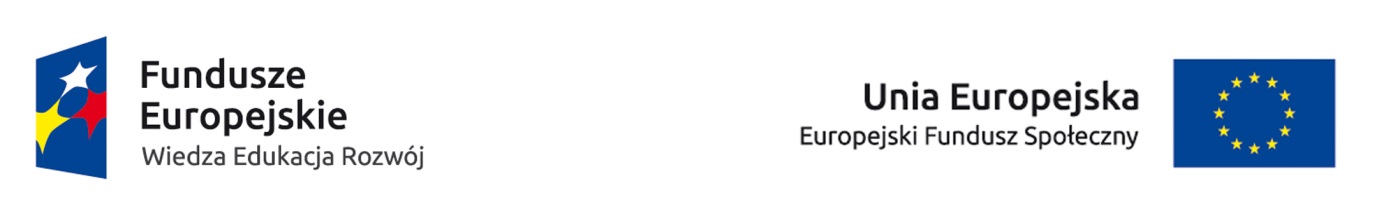 REGULAMIN PRAKTYK w ramach Programu Praktyk Zawodowych KIERUNKI: Administracja, Dziennikarstwo i komunikacja społeczna, Finanse 
i rachunkowość, Stosunki międzynarodowe, Zarządzanie, Socjologia, Architektura, Informatyka, Gospodarka Przestrzenna, Transport.I. WprowadzeniePraktyka zawodowa jest organizowana w ramach projektu: Program praktyk Zawodowych w Państwowych  Wyższych  Szkołach Zawodowych, (zwanego dalej Projektem) – na zlecenie Ministerstwa Nauki i Szkolnictwa. W pilotażowych praktykach zawodowych mogą uczestniczyć wyłącznie studenci, którzy przystąpili do Projektu i podpisali umowę z Uczelnią.Założenia i ogólne wytyczne dotyczące organizacji i realizacji praktyk zawodowych 
w ramach Projektu opisano w dokumencie: Regulamin i instrukcje pilotażowych praktyk zawodowych w projekcie: Program praktyk zawodowych w Państwowych Wyższych Szkołach Zawodowych dostępnych na stronie www.bip.nauka.gov.plIlekroć w regulaminie jest mowa o :Uczelni oznacza to Wyższą Szkołę Przedsiębiorczości i Administracji w LublinieProjekcie oznacza to projekt pozakonkursowy o charakterze koncepcyjnym pt. „Program praktyk zawodowych w Państwowych Wyższych Szkołach Zawodowych” PO WER Oś III Szkolnictwo Wyższe dla gospodarki i rozwoju;Praktykancie oznacza to studenta II lub III studiów pierwszego stopnia o profilu praktycznym w Wyższej Szkole Przedsiębiorczości i Administracji w Lublinie biorącego udział 
w projekcieUczelnianym opiekunie praktyk zawodowych oznacza to opiekuna z ramienia uczelni, biorącego udział w projekcie;Praktyce kursowej - oznacza to praktykę zawodową wynikającą z programu kształcenia owiązującego na kierunkach studiów o profilu praktycznym, realizowanych w uczelni,Praktyce pilotażowej - oznacza to praktykę zawodową realizowaną w ramach projektu 
w wymiarze 3 miesięcy, rozumianych jako dwanaście tygodni, równych sześćdziesięciu dniom roboczym jeden miesiąc praktyki pilotażowej, to 20 dni roboczych.Sześciomiesięcznej praktyce zawodowej - oznacza to praktykę składającą się 
z trzymiesięcznej praktyki kursowej i trzymiesięcznej praktyki pilotażowej, dla prowadzenia której przeznaczony jest projekt. Cele praktyki zawodowejCelem  praktyk  zawodowych jest  nabycie  przez  Studenta – Praktykanta  nowych  lub  pogłębienie  posiadanych już (nabytych podczas studiów)  umiejętności, wiedzy 
i  zachowań, które  są  pożądane,  potrzebne lub nawet  niezbędne  podczas  wykonywania  zawodu.  Ogólne cele praktyki zawodowej realizowanej w projekcie:Pogłębienie i poszerzenie umiejętności zdobytych przez studenta w czasie studiów 
i nabycie nowych umiejętności poprzez praktyczne rozwiązywanie rzeczywistych zadań zawodowych. Poszerzenie wiedzy zdobytej w czasie studiów.Nabycie umiejętności i zachowań potrzebnych w środowisku pracy (takich jak: praca 
w zespole, należyty stosunek do pracy i innych współuczestników, 
z którymi praca jest wykonywana).Zapoznanie studentów - praktykantów z organizacją i funkcjonowaniem instytucji/firmy oraz  jej struktur związanych z  realizacją zadań bezpośrednio powiązanych z kierunkiem studiów.Zapoznanie z zasadami postępowania z pacjentem/poszkodowanym w ramach instytucji której realizowana jest praktyka zawodowa.Poznanie środowiska zawodowego, zasad etyki zawodowej, całościowego i zindywidualizowanego podejścia do osób, w procesie realizacji praktyk zawodowych.III. Zasady organizacji pilotażowej praktyki zawodowejPilotażowa praktyka zawodowa trwa 60 dni rozliczeniowych.  Dzień rozliczeniowy trwa 8 godzin zegarowych i może składać się z godzin wypracowanych np. w dwóch, trzech dniach kalendarzowych zależnie od preferencji zakładu pracy i praktykanta. Rejestracja czasu pobytu na praktyce jest prowadzona z wykorzystaniem „karty pracy praktykanta” wystawianej (po zakończeniu miesiąca rozliczeniowego) przez zakładowego opiekuna praktyki oraz weryfikowanej i zatwierdzanej przez uczelnianego opiekuna praktyki.Miejsca realizacji pilotażowych praktyk zawodowych są przygotowywane przez Uczelnię, jednakże studenci - szczególnie zamiejscowi - mają możliwość zgłaszania własnych propozycji. Instytucje przyjmujące studentów na praktyki są wyłaniane 
z zachowaniem trybu konkurencyjności wg procedur opisany w odrębnym regulaminie. Studenci wybierają miejsca praktyk z zachowaniem trybu konkurencyjności, 
w kolejności wynikającej ze średniej ocen jaką uzyskali w dotychczasowym przebiegu studiów. Jednakże na wniosek studenta, zaopiniowany przez uczelnianego opiekuna praktyk, zakład odbywania praktyki może być zmieniony.Uczelnia zawiera pisemne porozumienia/umowy z instytucjami przyjmującymi studentów na praktyki. Wszystkie prace organizacyjne związane z realizacją praktyk są prowadzone przez uczelnianego opiekuna praktyki, który jest powoływany przez Rektora. W przypadku gdy efekty kształcenia przewidziane w programie pilotażowej praktyki zawodowej nie mogą być osiągnięte w jednym zakładzie pracy, dopuszcza się możliwość realizacji praktyki w kilku zakładach. Przed przystąpieniem do praktyki, student wraz z uczelnianym i zakładowym opiekunem praktyk opracowują szczegółowy program praktyki i szczegółowy harmonogram praktyki Student otrzymuje z uczelni skierowanie zawarte w Arkuszu Pilotażowej Praktyki Zawodowej (PPZ) w którym zakład potwierdza stawienie się studenta na praktykę oraz odbycie przez niego wymaganych szkoleń. IV. Obowiązki praktykantaEtap przygotowywania pilotażowej praktyki zawodowejWybór miejsca praktyki z listy przygotowanej przez uczelnię lub samodzielne wyszukanie miejsca praktyki z uwzględnieniem zasad i w terminie określonym przez uczelnię.Udział w uzgodnieniach szczegółowego programu i harmonogramu praktyki 
z uczelnianym i zakładowym opiekunem praktyk zawodowych.Ubezpieczenie się na czas trwania praktyki od następstw nieszczęśliwych wypadków i innych okoliczności specyficznych dla danego kierunku studiów oraz  miejsca praktyki (koszt refundowany przez projekt).Przed praktyką udział w szkoleniu prowadzonym przez uczelnianego opiekuna praktyk zawodowych. Okazanie opiekunowi dokumentu potwierdzającego ubezpieczenie oraz potwierdzeń posiadania aktualnych badań, specyficznych dla danego miejsca praktyki.Etap realizacji praktyki zawodowejStawia się w miejscu praktyki w wyznaczonym terminie i uczestniczy w obowiązkowych szkoleniach (w tym szkolenie BHP).  Posiada wymagane ubezpieczenia.Jest zobowiązany do przestrzegania przepisów BHP oraz regulaminów obowiązujących w zakładzie pracy.W sytuacjach, w których wymaga tego charakter praktyki zobowiązany jest 
do noszenia odzieży i obuwia ochronnego (lub/i innych elementów zabezpieczających przed urazami) oraz identyfikatora.Uzgadnia z zakładowym opiekunem praktyki szczegóły organizacyjne realizacji poszczególnych etapów praktyki.Jest obowiązkowo obecny na praktyce. Dopuszcza się  usprawiedliwioną nieobecność na trzymiesięcznej praktyce pilotażowej wynoszącą w sumie co najwyżej  3 dni robocze. Praktykant jest zobowiązany, zgłosić niezwłocznie  zakładowemu opiekunowi praktyk, każdą usprawiedliwioną (zwolnienie lekarskie) nieobecność na praktyce. Nieobecności, wykraczające ponad dozwolone, praktykant zobowiązuje się odpracować w terminie uzgodnionym z zakładowym opiekunem praktyk zawodowych.Bierze czynny udział w praktyce, sumiennie wykonuje zadania zlecone przez zakładowego opiekuna praktyk zawodowych i przestrzega przepisów oraz zasad obowiązujących w instytucji;Komunikuje się okresowo z uczelnianym opiekunem praktyk, zdając cząstkowe relacje z przebiegu praktyki (mailowo lub telefonicznie, a docelowo z użyciem platformy informatycznej obsługującej praktykę).Współdziała z uczelnianym i zakładowym opiekunem praktyk zawodowych przy ustalaniu tematu, zakresu i warunków wykonywania aplikacyjnej pracy dyplomowej.W czasie praktyki może wnioskować do uczelni o zatwierdzenie tematu aplikacyjnej pracy dyplomowej - uzgodnionego z zakładem pracy (realizacja pracy dyplomowej nie jest celem praktyki. Wykonanie części pracy (10% do 15%) dyplomowej w trakcie praktyki jest dopuszczalne, pod warunkiem, że  będzie to związane z osiągnięciem kompetencji określonych w programie praktyki).Po zrealizowaniu praktyki, praktykant:Sporządza sprawozdanie z praktyki, zgodnie z wytycznymi w tym   dokonuje samooceny w zakresie osiągniętych efektów kształcenia; Ocenia przebieg i miejsce praktyki oraz współpracę z opiekunami praktyki. Ocena/opinia nie jest ujawniana zainteresowanym opiekunom przed zaliczeniem praktyki;Przystępuje do zaliczenia praktyki przed komisją wyznaczoną przez uczelnię. V. Modelowy przebieg praktyki zawodowejW ustalonej niżej kolejności realizowane są przez praktykanta następujące zadania:Zapoznaje  się   z   przepisami   BHP   oraz   regulaminami   obowiązującymi 
w zakładzie pracy, które jest zobowiązany przestrzegać podczas praktyki. Poznaje zakres działalności zakładu (strukturę organizacyjną, zapoznaje  się  z rozwiązaniami  stasowanymi  w  zakładzie itp.).Poznaje zakres działania i zasady funkcjonowania wybranych jednostek firmy związanych z realizacją podstawowych zadań bezpośrednio powiązanych z kierunkiem studiów.Student poznaje ww. zagadnienia podczas pracy w wybranych strukturach zgodnie 
z ustalonym szczegółowym harmonogramem praktyki.Poznaje technologie informacyjne, rozwiązania techniczne i organizacyjne, wyposażenie techniczne oraz obieg dokumentów - stosowane w ww. komórkach.Praktycznie zapoznaje się z eksploatacją i utrzymaniem wybranych systemów informatycznych dla studiowanego kierunku, podczas pracy w wybranych komórkach zakładu lub na wybranych stanowiskach pracy.Współuczestniczy w wykonywaniu prac pod nadzorem zakładowego opiekuna praktyk, umożliwiających osiągnięcie założonych efektów kształcenia. Praca w wybranej jednostce organizacyjnej zakładu na stanowisku ratownika medycznego (min. 8 tygodni podczas praktyki pilotażowej).VI. Szczegółowy program praktykiSzczegółowy program praktyki oraz jej harmonogram ustalany jest nie później niż tydzień przed jej rozpoczęciem przez: opiekuna uczelnianego, opiekuna zakładowego 
i studenta.W programie szczegółowym są określone: stanowiska na których będzie pracował student oraz przykładowe wykonywane prace – zestawione w odniesieniu 
do zakładanych efektów kształcenia, określonych dla pilotażowej praktyki zawodowej.W szczegółowym harmonogramie praktyki określone są działy i komórki zakładu pracy, w których przez określoną liczbę dni rozliczeniowych będzie realizowana praktyka zawodowa.VII. Dokumentowanie przebiegu pilotażowej praktyki zawodowejPraktykant zobowiązany jest do prowadzenia dziennika praktyki (Zał. nr 5), w którym będzie odnotowywał prace jakie wykonywał w poszczególnych dniach roboczych. 
W opisie dnia roboczego powinien zwracać uwagę na zagadnienia związane z osiąganiem efektów kształcenia wymaganych w programie praktyki.Oprócz dziennika praktyki praktykant gromadzi dodatkowe dokumenty potwierdzające nabyte przez niego określone kompetencje stanowiące razem z dziennikiem praktyki jego portfolio.Należy przy tym zwrócić uwagę na uzgodnienia z zakładem pracy, w którym jest realizowana praktyka, jakie dokumenty można zamieścić w portfolio – bez naruszenia zasad poufności obowiązujących w firmie.W przypadku realizacji praktyki w kilku zakładach, konieczne jest prowadzenie odrębnych dzienników praktyk.Docelowo, dokumentowanie przebiegu praktyki będzie prowadzone z wykorzystaniem systemu elektronicznego (platformy informatycznej). VIII. Zasady zaliczania pilotażowej praktyki zawodowejPraktykant przygotowuje sprawozdanie z praktyki zawierające element samooceny w zakresie stopnia osiągnięcia założonych efektów kształcenia. Integralną częścią sprawozdania jest dziennik praktyki i inne załączniki stanowiące portfolio praktykanta.Sprawozdanie praktykanta ocenia uczelniany opiekun praktyki, zwracając uwagę czy spełnione są wymagania umożliwiające zaliczenie efektów kształcenia wskazanych 
w programie praktyki  Uczelniany opiekun praktyki oraz zakładowy opiekun praktyki oceniają przebieg praktyki. Komisyjne zaliczenie praktyki, w trakcie którego osiągnięcie założonych efektów kształcenia jest weryfikowane w formie rozwiązywania mini-zadań zawodowych.   Zestawy mini zadań zawodowych przygotowują opiekunowie praktyki - zakładowy i uczelniany, co leży w ich obowiązkach.W pierwszym okresie realizacji Projektu (przed uruchomieniem platformy informacyjnej) oceny opiekunów praktyk są wpisywane do Arkusza PPZ a wyniki zaliczenia komisyjnego oraz ocena końcowa z praktyki pilotażowej są wpisywane 
do Protokołu zaliczenia PPZ. 